İlçesi		:KARESİ                                                                                                                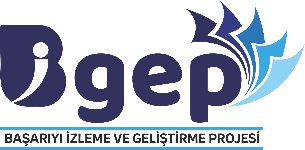 Okul Adı	:BALIKESİR LİSESİOKUL ÇALIŞMA PLANI2.PROJE TABANLI ÇALIŞMALARProjenin İlgili  MaddesiYapılacak Olan ÇalışmalarSorumlu Yönetici/ ÖğretmenYapılacak Olan Çalışmanın Süresi Tarihiİl Millî Eğitim Müdürlüğü, İlçe Millî Eğitim Müdürlükleri ile okul/kurumlar tarafından her eğitimöğretim yılında proje programları (Erasmus+, eTwinning, TÜBİTAK, ulusal ve uluslararası projeler) hakkında yüz yüze/çevrimiçi bilgilendirme toplantıları, çalıştaylar ve eğitimler düzenlenir.Okul proje tabanlı çalışma ekibi oluşturulacakE Twinning projeleri yapmak isteyen  öğretmenlerimizin eTwinningLive ve eTwinningEba ‘ya kayıtları  yapılacakSEBAHATTİN ARSLANEMİNE ARSLAN03/12/2020- 08/12/2020İl Millî Eğitim Müdürlüğü, İlçe Millî Eğitim Müdürlükleri ile okul/kurumlar tarafından her eğitimöğretim yılında proje programları (Erasmus+, eTwinning, TÜBİTAK, ulusal ve uluslararası projeler) hakkında yüz yüze/çevrimiçi bilgilendirme toplantıları, çalıştaylar ve eğitimler düzenlenir.Balıkesir eTwinning İl Koordinatörü Ümit YEL ‘den okulumuz öğretmenlerine ‘eTwinning ‘proje programı hakkında çevirimiçi seminer düzenlenecekSEBAHATTİN ARSLANEMİNE ARSLAN11/12/2020Öğrencilerin ,yükseköğretim kurumları tarafından düzenlenen yüzyüze/çevirimiçi etkinliklere katılımı teşvik edilir.Yönetici ,öğretmenlerin mesleki ve dil yeterlilikleri ile öğrencilerin işbaşı eğitimleri ve yabancı dil becerilerinin geliştirilmesi amacıyla yurt dışı hareketlilik projeleri hazırlanır.Yükseköğretim kurumları ve/veya Akademisyenler tarafından düzenlenecek olan yüzyüze/çevirim içi etkinlikler takip edilip, öğrencilerin katılımı teşvik edileceköğretmenlerin mesleki ve dil yeterlilikleri ile öğrencilerin işbaşı eğitimleri ve yabancı dil becerilerinin geliştirilmesi amacıyla yurt dışı hareketlilik projeleri planlanacakSEBAHATTİN ARSLANEMİNE ARSLANSEBAHATTİN ARSLANEMİNE ARSLANYEŞİM YÜKSEL KAYANAZIM NALÇAKANSEÇİL KUSİNEğitim öğretim yılı boyunca sürecektir2020-2021 eğitim öğretim yılı süresince devam edecektirÖğrencilerin ,yükseköğretim kurumları tarafından düzenlenen yüzyüze/çevirimiçi etkinliklere katılımı teşvik edilir.Yönetici ,öğretmenlerin mesleki ve dil yeterlilikleri ile öğrencilerin işbaşı eğitimleri ve yabancı dil becerilerinin geliştirilmesi amacıyla yurt dışı hareketlilik projeleri hazırlanır.SEBAHATTİN ARSLANEMİNE ARSLANSEBAHATTİN ARSLANEMİNE ARSLANYEŞİM YÜKSEL KAYANAZIM NALÇAKANSEÇİL KUSİNEğitim öğretim yılı boyunca sürecektir2020-2021 eğitim öğretim yılı süresince devam edecektir